Hier sind eine Reihe von Verständnisfragen zum Film ...                                       Name:_________________________Die rote Krokodilklemme ist mit dem Pluspol, die blaue mit dem Minuspol verbunden.Welche Reaktion läuft am Pluspol ab?Welche Reaktion läuft am Minuspol ab?Mit den beiden stabförmigen Elektroden entsteht eine Spannung von V > 1 V.  Warum läuft der angeschlossene Motor nicht? Worin besteht der Unterschied zwischen den Platten- und den Rundelektroden? (Geometrie- Abstand)Welche Aufgabe übernimmt der Zitronensaft?AKKappenbergZitronenbatterieE07bAKKappenbergCu/ZnE07b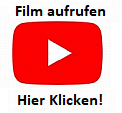 